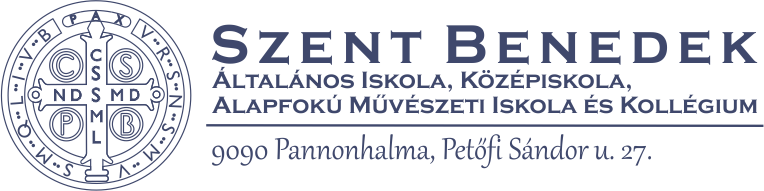 Szent Benedek Általános Iskola, Középiskola, Alapfokú Művészeti Iskola és KollégiumPannonhalmi TagintézményeA 2017/2018-as tanév ÖKOISKOLAI MUNKATERVEÖkoiskolai munkacsoport tagjai:Iskolánk a Szent Benedek Általános Iskola elhatározta, hogy a 2017/2018-as tanévben megújítja az Őrőkős Ökoiskola címét. Terveink szerint minden területen ennek megfelelően új terveket dolgozunk ki. Az iskola pedagógusai, a technikai személyzet, a gyerekek és a szülők magatartását is egyre jobban áthatja a környezettudatos életmód. Iskolánk pedagógiai programjában, a helyi tantervek, illetve az egyes munkaközösségek munkaterveinek kialakításánál is a jövőben különös gondot fordítunk a környezettudatosságra, a környezetvédelemre, valamint az iskola fenntarthatóságát célzó nevelési elemek minél szélesebb körben történő alkalmazására.Célkitűzéseink:Szemléletformálás:	Fontosnak tartjuk a környezettudatosabb életvitel kialakítását. Ez egyre sürgetőbb feladat az oktatásban is, hisz az emberiség jelenlegi legnagyobb kihívása a környezeti válság. Az oktatásban, az iskolafejlesztő munkában a jövő generációjának nevelése során fontos, hogy ezt szem előtt tartsuk. A környezettudatosságra, fenntarthatóságra nevelés során csak akkor lehetünk eredményesek, ha ezek az elvek nem csak a tanításban érvényesülnek, hanem az iskolai élet minden területén, ha a természet megismerése, tanulmányozása és védelme a tanórai foglalkozásokon kívül a szabadtéri programokban is helyet kap.Tájékozott, kreatív gondolkodásmóddal rendelkező tanulókat nevelni, akik képesek a megismerni és felismerni a környezeti sajátosságaikat, problémamegoldó képességgel rendelkeznek, észlelik, és elemi szinten értékelik a környezetben lezajló kedvező és kedvezőtlen folyamatokat. Felelős elkötelezettséget vállalnak egyéni vagy közös tetteikben.Megértik a fogyasztás és erőforrás kapcsolatot, a fenntartható fogyasztás elvét. Ökológiai nevelésük kiemelt feladata, hogy megismerkedjenek azokkal a jelenségekkel, amelyek következményeként bolygónkon környezeti válságjelenségek mutatkoznak. Konkrét hazai példákon felismertetni a társadalmi-gazdasági modernizáció pozitív és negatív környezeti következményeit.A fenntarthatóság pedagógiájában az együttműködés fontos szerepet kapjon, a város önkormányzatával, a szülői házzal, társadalmi szervezetekkel kialakított jó kapcsolatok segítsék a tanulók fejlődését.Célunk, hogy kialakítsuk bennük az igényt, késztetést környezetük értékeinek, hagyományainak megőrzésére, gyarapítására, törekedjenek a helyes magatartásminták követésére. A természet és a környezet ismeretén és szeretetén alapuló tisztelet, felelősségtudat, a környezeti károk megelőzésére való törekvés váljék meghatározóvá életmódjukban. Fontosnak tartjuk, hogy szerezzenek személyes tapasztalatokat az együttműködés, a környezeti konfliktusok közös kezelése és megoldása terénMindezt pedagógiai programunknak megfelelően a fenntarthatóság, környezettudatosság jegyében tesszük.A fenntarthatóság pedagógiáját szolgáló kiemelt tevékenységeink:Örökös Ökoiskola címpályázat megújító folyamatának kidolgozásaA jeles napokról (Vizes élőhelyek világnapja, Víz világnapja, Föld napja, Madarak és fák napja, Múzeumi világnap, Környezetvédelmi világnap, Dohányzásmentes világnap, Autómentes nap, Takarítási világnap, Állatok világnapja, Fogyasztásszüneteltetési nap - ÖKO-san vásárolj nap) témahéttel, témanapokkal, programokkal, előadásokkal, versenyek és kiállítások szervezésével emlékezünk meg.Szelektív hulladékgyűjtés használata, szemléletformálás:Az újrahasznosítható hulladékok közül egész évben szelektíven gyűjtjük a papírt, PET-palackokat, műanyag kupakokat, használt elemeket, használt mobilok gyűjtése aludobozok gyűjtése a „pont velem” programban. Te szedd akcióban való részvétel és az iskolánk környezetének rendben tartása, komposztálás fontossága, környezettudatos gondolkodás fejlesztése.A mozgás megszerettetése nem csak a testnevelés órákra korlátozódik, iskolai sportkör, sportnap, versenyek, bajnokságok, túrák szervezésével igyekszünk minél több gyereket megmozgatni. Lehetőség van a mindennapos testmozgásra is a tanév folyamán. Az 5. osztályos tanulóink kardvívást tanulnak a testnevelés óra keretein belül. Új érzékelő ösvény létesítése, új játszóeszközök telepítése ÖKO szemlélettel.Az iskola-egészségügyi ellátás keretein belül továbbra is a helyes táplálkozást, a higiénés szokások kialakítását, a prevenciót és a felvilágosítást helyezzük előtérbe, egészséghetet szervezünk, a projekt keretein belül kiemelkedő szerepet kap ez a témakör. Az intézmény fenntarthatóságra nevelési tevékenysége illeszkedik a helyi települési közösség és önkormányzata fenntarthatósági törekvéseihez, sőt, esetleg orientálja is azt, és hozzájárul az intézmény közvetlen környezetének, környezettudatos alakításához.A környezeti nevelés témájában a község óvodájának példaadás, programokra való meghívás, tapasztalatszerzési lehetőség biztosításaTervezett új programok:- Iskolai gyógynövénykert, érzékelő ösvény, ÖKO-játszótér kialakítása, folyamatos karbantartása, az iskolai tanulási folyamatban való felhasználása a tanítási órákon és azon kívül.- Szabadtéri, külső helyszínen zajló tevékenységek. Pl. az Öko-projekt keretében látogatás a Pannonhalmi- GYMS megyei nevezetességekhez, természeti helyekhez, tavakhoz, réthez, Natura 2000-es területre.-  A fenntarthatósággal kapcsolatos helyi és globális eseményekhez való kapcsolódás. - A gyalogosan könnyen megközelíthető, környezet tanulmányozására alkalmas területek tananyaghoz kapcsolódó látogatása- Iskolán belüli versenyek, pl. Egészségheti iskolai vetélkedő, Autómentes nap.- Védőnői, iskolaorvosi tájékoztatók, vizsgálatok, előadások.- Szelektív hulladékgyűjtés (papír, műanyag, elem, alu-doboz, komposzt, kupak).Folyamatos feladatok:Tantermeinket és a folyosókat növényekkel tesszük élhetőbbé. (felelős: osztályfőnökök)Dekoráláshoz igyekszünk újrahasznosított anyagokat használni. (felelős: osztályfőnökök)Energiatakarékosságra törekszünk a vízhasználat, a világítás és a papírhasználat területén.ÖKO programok honlapra tétele (felelős: Kovács Tamásné)Tanáriban és a tantermekben elhasznált papírok szelektív gyűjtése, újrahasznosításaAz iskola növényeinek, iskolakert gondozása (felelős: Szücs Katalin)Iskolagyümölcs program (felelős: Kovács Tamásné)Madáretetők karbantartása, madáretetés (felelős: alsós munkaközösség)Világítás további korszerűsítése a tantermekbenÁNTSZ – E-BUG egészségfejlesztési oktatási eszköz megismeréseTanulmányi kirándulások, nyári táborok megszervezése a környezeti nevelés fő szempontsorai alapján (Natura 2000 figyelembevétele) (felelős: osztályfőnökök)Pályázatfigyelés, pályázatírás (felelős: Turbók Arnold Bertalan)Örökös Ökoiskola cím megtartásával kapcsolatos teendők (felelős: Hegedűs Hajnalka)A 2017–2018. tanév munkaterveA programok megvalósításához szükséges költségek kiegészítéséhez kérjük a Pannonhalmi Önkormányzat, a helyi vállalkozók és a Pannonhalmi Iskoláért Alapítvány támogatását; valamint keressük a pályázati lehetőségeket is.Pannonhalma, 2017. október 15.Turbók Arnold BertalanigazgatóHegedűs HajnalkaÖKO csoport vezetőjePozsgainé Timlinger Renátafelsős munkaközösség vezetőjeSzilveszter Eszteralsós munkaközösség vezetőjeKovács TamásnéiskolatitkáriskolatitkárIdőpontEseményFelelős szeptemberMunkaközösségek munkatervének elkészítésemunkaközösség-vezetőkszeptember 16Udvari Játékok elhelyezéseSzücs Katalinszeptember 18-225. osztály ÖKOsítása ( autómentes nap, takarítási világnap, gyaloglónap-tűzoltóság Győr)Hegedűs Hajnalkaszeptember 29PapírgyűjtésKovácsné Regner Judit, osztályfőnökökoktóberÖkoiskolai munkaterv egyeztetése a DÖK-kel, az SZM képviselőjévelA DÖK részt vállal az ökoiskolai program megvalósításábanHegedűs HajnalkaTurbók Arnold BertalanoktóberTini bőrápolás, felvilágosítás, prevenciós előadás 8. osztálybanSzücs Katalinoktóber„Öko-könyvtár” kialakításaKovácsné Regner Juditoktóber 4.Állatok világnapjaosztályfőnökök, napközisekoktóber 21.Budapesti kirándulás ÖKO-sanHegedűs Hajnalkaoktóber 27.madáretetők készítése ÖKO gondolkodással az 5. osztálybanSzücs Katalin, Hegedűs Hajnalkanovember-márciusmadáretetők karbantartása, madáretetésalsós munkaközösségnovember 6-11Szent Márton-hét 2. osztály osztályfőnököknovember- december (zöldségszállítmány függvényében)zÖKObuli, zöldségfogyasztás ösztönzésemunkaközösség-vezetők, osztályfőnököknovember 24.ÖKO-san vásárolj napmunkaközösség-vezetőkdecember 4-8.Egészségvédelmi témahétmunkaközösség-vezetőkdecember 8.Adventi vásár (újrahasznosított anyagok felhasználása)alsós munkaközösségjanuár 9.– április 27.Országos Fittségi Méréstestnevelést tanító kollégákjanuár 23-27.Madárvédelmi témahétnapközis és tanszobás foglalkozásvezetőkfebruár 2- március 22.Vizes élőhelyek, Víz világnapjaVíz-napokHegedűs Hajnalka és munkaközösség-vezetőkmárcius 21.Szent Benedek Nappedagógusokmárcius 25-26Szent Benedek versenyek ÖKOs feladatokkalszaktanárokáprilis 3.Csillagászati világnaposztályfőnökökáprilisPapírgyűjtésáprilis 6.Egészségügyi világnapHegedűs Hajnalka, munkaközösség-vezetőkáprilis 9-13Digitális témahétHavlik Emeseáprilis 23-27.Föld napja, fenntarthatósági témahétmunkaközösség-vezetőkáprilisszemétgyűjtés PannonhalmánRészt veszünk a helyi önkormányzat által szervezett szemétszedési akciókban, iskolánk környékét rendszeres szemétszedéssel tisztitjukmájus 10. Madarak és fák napjaalsós munkaközösségjúniusKi a tanteremből nappedagógusokjúnius 7.Tanulmányi kirándulásokNatura 2000 figyelembevételévelosztályfőnökök (1-7 osztály)